Crises of the Cold War, 1958-1970 (Chapter 2)In your own words, define each key term.Find a picture of each of the key people on the revision mat. Complete a brief biography of them in the space below.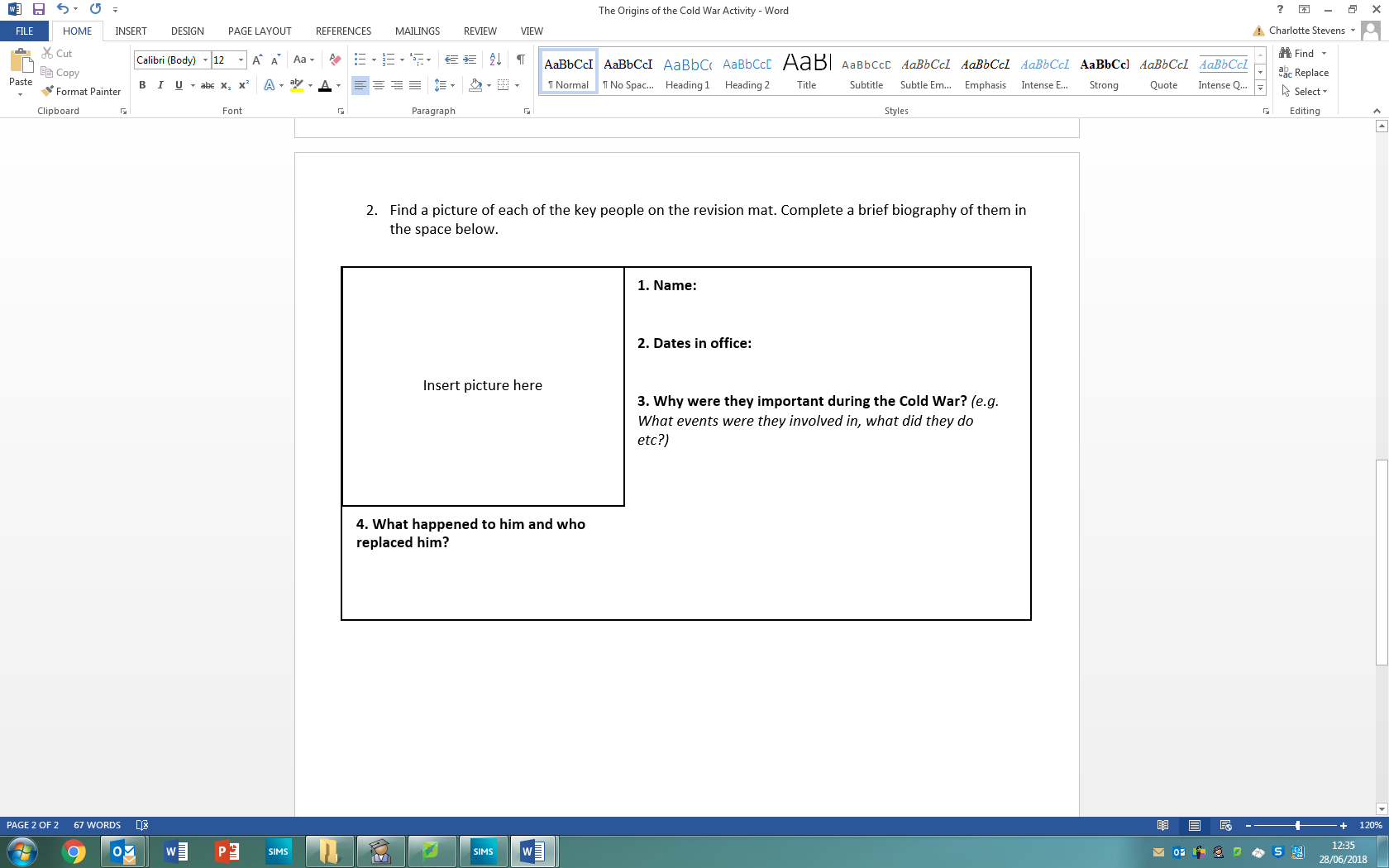 Complete the table below to show the 5Ws and a picture of each key event.Key TermDefinitionBay of Pigs IncidentBerlin WallBrezhnev DoctrineCuban RevolutionCuban Missile CrisisDoctrineIch bin ein BerlinerNon-proliferationPrague SpringSummitThirteen DaysEvent5WsPictureSecond Berlin CrisisWhat:When:Who:Where:Why:Geneva Meeting (1958)What:When:Who:Where:Why:Camp David AccordsWhat:When:Who:Where:Why:Paris Peace SummitWhat:When:Who:Where:Why:Vienna ConferenceWhat:When:Who:Where:Why:U2 Spy Plane IncidentWhat:When:Who:Where:Why:Building of the Berlin WallWhat:When:Who:Where:Why:JFK’s visit to BerlinWhat:When:Who:Where:Why:Cuban RevolutionWhat:When:Who:Where:Why:Bay of Pigs InvasionWhat:When:Who:Where:Why:Discovery of Missile Bases in CubaWhat:When:Who:Where:Why:Naval Blockade of CubaWhat:When:Who:Where:Why:13 Days of NegotiationsWhat:When:Who:Where:Why:End of the Cuban Missile CrisisWhat:When:Who:Where:Why:Red TelephoneWhat:When:Who:Where:Why:Nuclear Test Ban TreatyWhat:When:Who:Where:Why:Outer Space TreatyWhat:When:Who:Where:Why:Nuclear Non-Proliferation TreatyWhat:When:Who:Where:Why:Prague SpringWhat:When:Who:Where:Why:Soviet Invasion of CzechoslovakiaWhat:When:Who:Where:Why:The Brezhnev DoctrineWhat:When:Who:Where:Why: